ExpressionsCognos Training  - Report WritingExpressions  - general informationValues will always be in ALL CAPS and have single quotes (e.g. ‘ABC’)Numbers do not need single quotes (e.g. 2010)Equal (=)	[DATA_ITEM] = ‘VALUE’If you don’t know the value for a data item, in the Expression pane, use the Select Value  button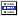 Double-click a value to add it to the expression definitionThe value will be formatted correctly for the expression with single quotesLike – use with % (wildcard) to select partial value found anywhere within a field	   – use with _ to designate exact location of partial value within a field		[DATA_ITEM] like ‘% (partial)VALUE%’   			[DATA_ITEM] like ‘____(partial)VALUE____’In list (in)		[DATA_ITEM] in (‘VALUE’ , ‘VALUE’)Not in list (not in)	[DATA_ITEM] not in (‘VALUE’ , ‘VALUE’)If you don’t know the values for a data item, use the Select Multiple Values  button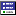 Double-click a value to add it to the expression definitionThe values will be formatted correctly for the expression with single quotes and parenthesesNot Equal (<>) 	[DATA_ITEM] <> (‘VALUE’ , ‘VALUE’)				[DATA_ITEM] <> 0 				[DATA_ITEM] <> ‘ ‘   (not equal to blank; there is a space between singe quotes)Always Validate  your Expression Definitions and look for “No errors.”  This will save you frustration later if your report has problems; you will know the issue is NOT your filters.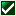 Disable a Filter rather than deleting it.  This gives you the option of re-using it at a later date 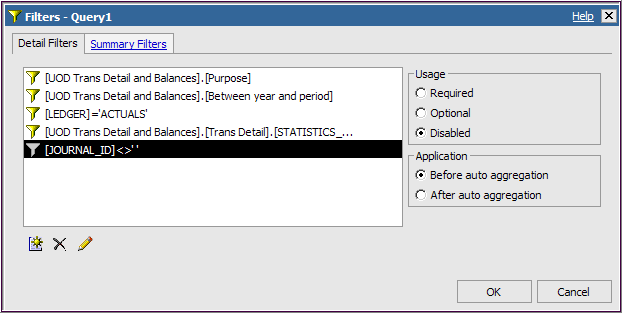 Re-use expressions from existing reports or other places You must use Copy [Ctrl-C] and Paste [Ctrl-V]You could keep a Word document with your frequently-used expressions to save time and avoid keying errors.  Note that every Cognos package will need to have its own set of expressions.  For example the ones for the UOD Trans Detail and Balances package must be separate from the Contract and Grants Data Mart
Expressions – DatesUse the format yyyy-mm-ddAdd Text to an expression with this syntax           (text stands for whatever verbiage you want to include):		[space] + [space] ’text’ [space] + [space]Help within Cognos for building expressions Click the Filter buttonIn Available Components, click the Functions tab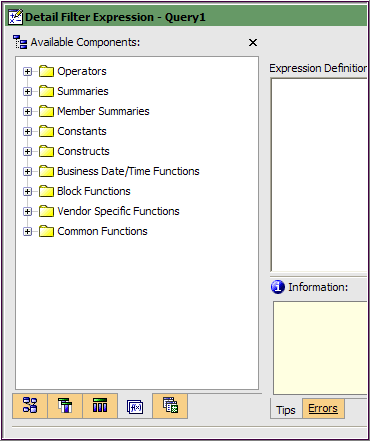 Open one of the yellow content folder to see the list of functionsClick on one of the functions The Information panel will display the syntax and other useful information about using that functionFor example this is the information for the Summaries function percentage: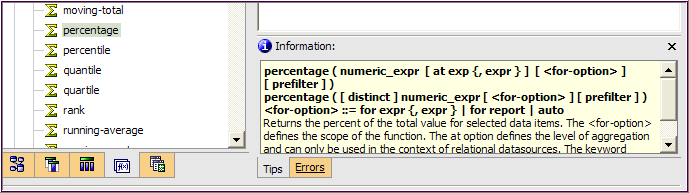 IF THEN ELSE vs. CASE WHEN expressionsA good rule of thumb for deciding which of these similar functions to use:Use If Then Else with simple expressions and Case When with more complex ones.  The use of parenthes with If Then Else can get very confusing with complex expressions.IF-THEN-ELSE expressionThis is a conditional expression that uses the logic: IF a condition is true, THEN a statement is executed, or ELSE if the condition is false a different statement is executed. Syntax:IF (<condition>) THEN (<statement>) ELSE (<statement>)Syntax for complex situation:IF (<condition1>) THEN (<statement>) ELSE IF (<condition2>) THEN (<statement>)ELSE IF (<condition3>) THEN (<statement>)ELSE (<statement>)CASE-WHEN expressionThis is a conditional expression that uses the logic: CASE WHEN a condition is true, THEN a statement is executed, or else if the condition is false a different (statement) is executed.  Additional conditions are introduced with the word WHEN.  The expression always ends with the word END.Syntax:CASE WHEN (<condition>) THEN (<statement>) ELSE (<statement>) ENDSyntax for complex situation:CASE WHEN (<condition1>) THEN (<statement>)WHEN (<condition2>) THEN (<statement>)WHEN (<condition3>) THEN (<statement>)ELSE (<statement>) ENDUse the Function tab in the Expression window to help you write your expressions.  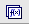 Click the Functions tab Open the Constructs folderDouble-click if then else to add it to the Expression DefinitionA template will appear; you will replace the phrases <condition> and <expression> with your own fields and expressionsThe Information box gives an example to follow.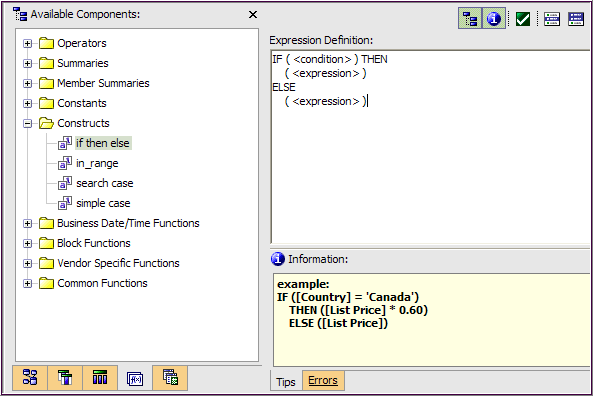  Any field with this icon  (builder's square) is a number and is auto-aggregated in Cognos.  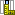 You may need to click the After auto-aggregation radio button.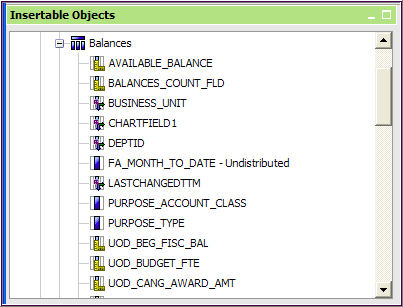 When using the field in a Filter , change the Application setting to "after auto aggregation" to get valid results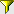 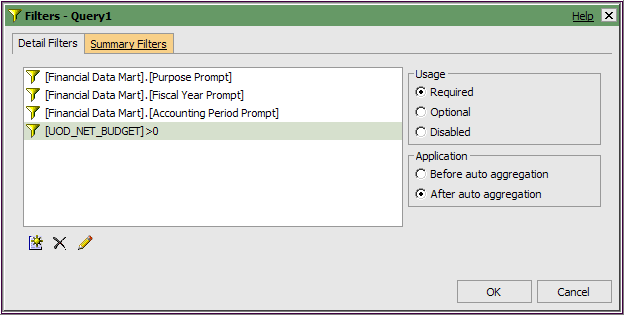 